Program Assessment Process (Learning Outcomes Assessment)Program Assessment – Getting StartedThe teaching/learning/assessment cycle (the left side of the figure below) depicts instructor activities at the course level. The instructor begins by determining student learning objectives. Next, she provides students with opportunities to learn what they need to know to meet those objectives. Following the learning opportunities, tests or assignments are administered to determine the extent to which students have met the objectives. Finally, results are used to make improvements in the course. The program assessment process is depicted on the right of the figure, and is very similar to the teaching-learning-assessment cycle. The program assessment process involves almost the same steps at the program level. It differs because of the focus on the entire program rather than a single course. The process also provides the opportunity for faculty members to come together to discuss student learning within the program and to see how courses fit together.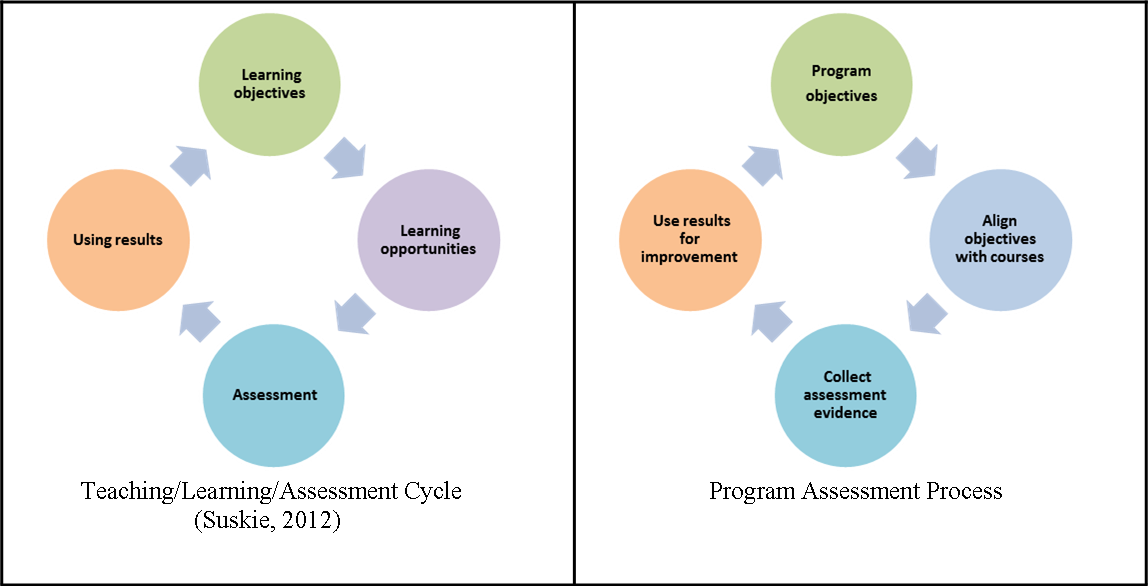 The formal program assessment process begins with the determination of the mission and goals of the program, and is ideally linked to the mission and goals of the institution. However, in practical terms, the process often begins with the program objectives. The following pages describe the basic program assessment process, which involves the following six steps.Identify program learning goals* Identify program learning objectives* Align courses with program goals and objectivesProvide evidence of how well students are meeting your goals and objectivesInterpret evidence and make changesDevelop a plan for ongoing learning outcomes assessmentDefinition of goals, objectives and outcomesWe define goals, objectives and outcomes as follows:Goals focus on the general aims of the program and curriculumObjectives focus on what you expect students to do/know at the end of instructionOutcomes focus on what students are able to do/know at the end of instruction (and for which you have supporting evidence)Although these are the typical meanings of these terms, many people use them synonymously and/or interchangeably. Goals are typically more general, objectives and outcomes more specific. Objectives look toward the future, outcomes reflect the current state. Thus, objectives are developed at the beginning of the assessment or instruction process, whereas outcomes are the results of tests or assignments that address the objectives. These terms are also scalable. Academic programs have goals, objectives, and outcomes, but courses, course modules, class sessions, and even topics within a single class session can have goals, objectives, and outcomes. More information on writing goals and objectives. [These should link to revised pages]Please note: Some accrediting organizations use or define these terms differently. If your program is accredited by a disciplinary or professional organization, use the terminology as it is used by that organization. Identify program learning goalsAt the beginning of every semester, you probably think about your courses in terms of what you want your students to be able to accomplish by the end of the semester. These are usually broad statements (learning goals) that relate to the integration of several concepts and skills. The program assessment process begins the same way. One of the first stages of the process is to revisit the goals identified by your department when it became a degree-granting program. These are the statements that identify the concepts and skills that students should attain by the time they graduate. Like the broad goals for each of your courses, these program goals specify what the overall curriculum intends to accomplish. Goal statements usually put into words the over-arching knowledge, skills, and attitudes (in italics in the sample goals listed below) that relate to your program. Although goal statements are usually written as part of the Program/Major, Option, or Minor Proposal Form (Penn State Faculty Senate, 2007), you might need to revise the goals from time to time in order to see if they are meeting the current needs of graduates in your discipline. If program learning goals do not exist, you will need to develop them. Use the following questions to guide your writing: What are the needs of our graduates upon completion of a degree in our discipline?Are there specific accreditation or certification requirements for our department and/or college?Are there any recommendations for goals that have been developed by professional organizations in our field that are aligned the goals we want graduates to achieve?Are there any recommendations made by business and industry that could translate into goals for our program?Have peer institutions published goals that might be appropriate for our graduates?It is not necessary to achieve complete consensus by all program faculty, but most groups should be able to achieve a functional consensus (i.e., sufficient agreement to prevent paralysis and allow progress). All important goals should be included, even if it could be difficult to document students' progress and achievement. Programs offered at different Penn State locations should have similar goals, but faculty may want to include a limited number of campus-specific goals.Sample goals from various disciplinesCommunications
Graduates will demonstrate an understanding of the diversity of groups in a global society and their relationship to the field of communications.Comparative Literature 
Graduates will obtain a global awareness through a wide range of international literary and language experiences that are critical in today’s world.Engineering 
Graduates will have the ability to design and conduct experiments as well as analyze and interpret data.Physical Therapy Assistant
Graduates will be prepared to understand and implement the interventions that are described by a physical therapist.Physics 
Graduates will acquire the theoretical and experimental background for work in areas such as acoustics, astrophysics, biophysics, chemical physics, computer science, mathematical physics, and engineering.Psychology 
Graduates will understand and generate applications of psychology to individual, social, and organizational issues.Identify program learning objectivesIn your previous step, you developed or modified your program goals. Although each of these statements defines what we want our students to attain, they aren’t usually specific enough to be measurable. When you write learning objectives you are describing the specific knowledge, skills, or attitudes that students should have when they complete your program. Objectives should be measurable so you can produce evidence that the graduates of your program are meeting the intended goals. Objectives can specify student actions, expected perceptions of faculty, students, or employers, or expected student performance on assignments.Each program goal developed in the previous step should be associated with one or more program objectives. The number of objectives per goal is determined by the faculty. Because program goals are typically phrased in general terms, they can sometimes be met in a variety of ways. Goals that may be met in a variety of ways will have multiple objectives.Faculty may choose to identify program objectives concurrently with or subsequent to identification of program goals. Some programs will focus on more general goals before delving into specific expectations for students in a program. Other programs will begin by identifying how students demonstrate their skills and knowledge, and later cluster these objectives under a few, more general goals.There are three different types of learning objectives - knowledge, skills, and attitudes - and the statements written for each directly relate to the goals you have set. When writing knowledge objectives, you are trying to define the main concepts (e.g., theoretical principles) that students know when they graduate. When writing skill objectives, you are trying to describe the larger skills (e.g., problem solving) that students will be able to do when they graduate. Finally, attitudinal objectives usually describe beliefs about the nature of the field or perceptions about interdisciplinary connections (e.g., ethics) that you want students to attain before they graduate. When writing learning objectives, it helps to think in terms of the level of knowledge, skill or attitude you expect your graduates to attain. Bloom (1956) developed a taxonomy of learning objectives that is useful for developing learning objectives. Using a verb to describe the student actions makes the statement measurable and helps you later define the type of assessments needed to show the extent to which the objectives were achieved. Sample Verbs for Learning Objectives (pdf) provides a list of verbs associated with each level. See examples of learning objectives below. See also Program Assessment: Options for Getting Started (pdf) for suggestions about how to approach the development of learning objectives at the program level. Examples of Goals and Learning Objectives Communications goal Graduates will demonstrate an understanding of the diversity of groups in a global society and their relationship to the field of communications. Learning objective 1: Students will be able to analyze a film for its inclusion or exclusion of certain diverse groups. Learning objective 2: Students will be able to write an unbiased news article about a two-sided issue.Comparative literature goal Graduates will obtain a global awareness through a wide range of international literary and language experiences that are critical in today’s world. Learning objective 1: Students will be able to analyze a text set outside of the United States and infer the social and economic conditions based on the author’s description.Learning objective 2: Students will be able to compare a non-U.S. publication with a U.S. publication and show the similarities and differences between the two settings.Engineering goal Graduates will have the ability to design and conduct experiments as well as analyze and interpret data. Learning objective 1: Students will be able to choose the appropriate method or procedure when faced with an engineering related problem.Learning objective 2: Students will be able to create a hypothesis and determine the methods necessary to test their hypothesis.Physical therapy assistant goal Graduates will be prepared to understand and implement the interventions that are described by a physical therapist. Learning objective 1: Students will be able to distinguish between different types of aerobic conditioning exercises.Learning objective 2: Students will be able to correctly measure standard vital signs.Physics goal Graduates will acquire the theoretical and experimental background for work in areas such as acoustics, astrophysics, biophysics, chemical physics, computer science, mathematical physics, and engineering. Learning objective 1: Students will be able to evaluate an article from a discipline-specific text and write a critique using theoretical principles.Learning objective 2: Students will be able to employ the correct procedure for a given experiment.Psychology goal Graduates will understand and generate applications of psychology to individual, social, and organizational issues. Learning objective 1: Students will be able to distinguish between several different psychological issues.Learning objective 2: Students will be able to recommend a course of treatment for an individual based on the issues presented.Other examples of department and program learning objectivesEngineering (pdf)Fine, Communication, and Performing Arts (pdf)Health Sciences (pdf)Humanities (pdf)Law Education and Business (pdf) Physical and Natural Sciences (pdf)Social Sciences (pdf)Align courses with program goals and objectivesAfter your program goals and objectives are written you are ready to determine which courses are contributing to the attainment of each. The best method for making these connections is to use a mapping matrix (curriculum matrix) like the one below. Begin by creating a table that lists the program objectives in the left column and the courses in your program across the top. The courses should be listed in the prescribed order that students take them, with your elective courses last. Once you have the chart completed, give a copy to each faculty member in your department and have them indicate which courses are contributing to the attainment of each objective and the depth of coverage using the following scale (or one like it): 0 or blank: no emphasis or coverage1: Topics are only introduced to produce "awareness"2: Topics are introduced and further developed or reinforced 3: Topics are fully introduced, developed or reinforced throughout the course This strategy helps you determine which courses address your objectives and helps identify the courses to target for data collection, which is the next step in the program assessment process. The courses that list the amount of coverage at a level 3 are usually the ones where you can focus some of your data collection efforts.This alignment activity also allows program faculty to demonstrate the role and importance of their courses in the curriculum and helps to verify that the curriculum is appropriately structured and balanced to attain the program objectives. The process offers faculty an opportunity to identify gaps and redundancies and to make deliberate decisions about whether those are acceptable. Each course in the curriculum should be linked to at least one program objective. Some courses will be associated with more than one objective. Since objectives are directly linked to goals, this alignment will, by default, ensure that each course is linked to at least one program goal.If specific general education courses are required as pre-requisites for courses in the degree program, those should be identified and included in the alignment.This information should be presented in a way that reflects the traditions of the field. Some degree programs will present the alignment in a table or grid format [hyperlink to Objective_Course Linking Template.docx] or as a list of courses under each objective, but your program is not limited to these two formats. See an example from the Elementary and Kindergarten Education program at Penn State Berks. Provide evidence of how well students are meeting your goals and objectivesAfter goals and objectives are mapped to the courses in the curriculum, it is time to select the evidence that will best demonstrate the extent to which students have met the stated goals/objectives. The curriculum map will help you determine which courses are likely to provide the most appropriate evidence. Evidence may be drawn from a wide variety of sources, including answers to specific test questions, student writing samples, team project reports, and survey questionnaires. Once this array of material, information, and evidence is gathered, the program will have a better sense of the program’s outcomes, i.e., the overall level of achievement. Together the program faculty will need to decide:How to present existing information and evidence of student learningWhether existing information provides sufficient evidence and a compelling case that students are achieving as expectedWhether additional sources need to be tapped or a different method used to gather informationWhether evidence needs to be collected more systematically in order to present a comprehensive picture of students' learningWhat curricular, instructional, or program changes would improve students' learning, if any Assessment experts recommend a mix of direct and indirect evidence of student learning (see below). If assignments will be used, it is not necessary to collect them from all students. It is acceptable to sample student work for the purposes of program assessment. However, it is important for faculty to determine a benchmark level of performance that is deemed acceptable. Evidence of student learning and achievement should be presented in aggregate form for the program. Evidence should be anonymous. Students' names should be removed and course level data should not be linked to or used in evaluations of individual faculty members. Be careful not to collect more information than you will be able to analyze, because doing so can divert attention from critical areas and result in overwork. Over time, each program will refine its process and more accurately target areas of concern or interest. Direct evidence Direct evidence typically includes samples of students' work from courses or other scholarly activities, such as papers, essays or presentations. If faculty members use specific criteria such as performance on professional, national, or state exams, or rubrics to evaluate students at the program level, these instruments and outcomes can also provide direct evidence of student achievement. You may have heard that student course grades are not considered useful evidence for program assessment. See Can grades be used for assessment? (pdf) for reasons why and for appropriate ways to use course assignment scores for evidence of student learning. Scoring Student PerformanceScoring a multiple choice test is straight forward. However, scoring assignments such as projects, papers, performances or presentations, is much more complex. In these instances, using a scoring guide (rubric) provides the best option. You can find many rubric resources on our website by searching the tools and resources page. Once you have developed the rubric, it can be used by multiple faculty members to score student work consistently. Setting BenchmarksThe next decision to be made is to set benchmarks. What score on the assignment or set of MC questions indicates that a student has “met” the objective? Would you be satisfied with an individual student score of 75%, or would you expect a 90%? According to Linda Suskie (2012), the benchmark depends on the objective. In some cases, 75% might be enough. In other cases, for example nurses learning to do injections, you probably want your benchmark closer to 100%. The next question to address is the level of overall performance you will accept as evidence that your students, collectively, have “met the objective.” That is, what performance level will you accept as evidence of success and what level will lead you to want to make changes. Suskie suggests that you do some further investigation on any rubric criteria or test questions for which fewer than 50% of students reached your benchmark. Indirect evidencePerceptions and viewpoints that can be obtained through focus groups or surveys of students, alumni, and employers serve as indirect evidence. Retention, graduation, and job placement statistics, as well as data on participation in university or department programs that can be linked to program goals (e.g., internships, study abroad, undergraduate research participation rates) are also considered indirect evidence. Resources for collecting evidenceAssessment Evidence WorksheetProgram Goals by Evidence Worksheet Interpret evidence and make changesDisplaying DataThe way that you display your evidence has an impact on the ease with which you can interpret it. For example, percentages are helpful for large numbers of students (roughly over 20 or 25). But if you have fewer students than that, numbers will be easier to interpret. You may also want to sort the data in a meaningful way, perhaps from highest to lowest scores, to highlight areas you want to attend to. The key to displaying your data is to make it easy for you to determine the strengths and weaknesses of your students so that you know where to focus your attention.Decisions for ActionIf you determine that too few students have met your benchmark, you will need to explore why that might have happened so that you can make appropriate improvements. Sometimes it may be obvious. Other times you may need work harder to find the cause. Consider the possibility that negative assessment results can be rooted in any of the elements of the teaching/learning/assessment cycle below (Suskie, 2012).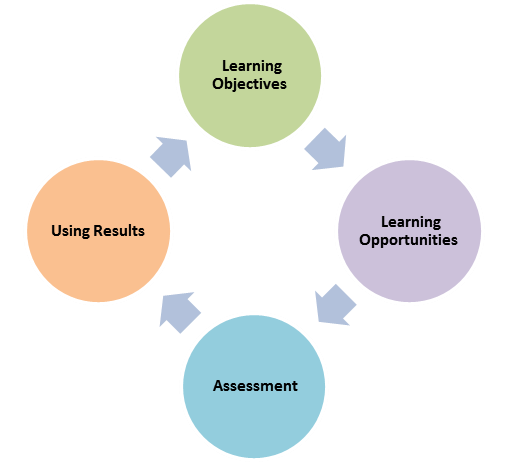 For example, you may determine that the program objective was not written well, or perhaps isn’t really important after all. In this case, your strategy would be to re-write, replace or delete the objective. Or, you may hypothesize that the objective isn’t being properly addressed in the course(s). Perhaps students aren’t getting enough practice, for example, or there isn’t enough emphasis by the instructor. Alternatively, it may be that the assessment itself is not constructed in a way that best addresses the objective. Perhaps the assignment directions and/or rubric need to be revised. For multiple choice questions, it isn’t uncommon for the test question itself to be worded in a way that results in many students missing it even if they know the material. Analyzing test questions can be done using a statistical procedure called item analysis.After you have determined what is underlying the students’ poor performance, you can make the necessary changes. Be sure to repeat the assessment so that you will know if your changes made a difference.Develop a plan for ongoing learning outcomes assessmentEach program will need to develop a plan for assessing student learning objectives with attention to the program curriculum. This plan may be revised as new information and interpretations become available. A comprehensive assessment plan includes the learning objectives, the method used to evaluate each objective, the benchmark for each method, the people responsible for collecting the data, the frequency of data collection, and the people responsible for interpreting the data and identifying changes as well as evaluating the improvements. Accreditation CyclesIf a program is accredited by a disciplinary accreditation organization, the plan should reflect the organization’s review cycle. Other programs should develop a five-year plan and rotating schedule for assessing student learning consistent with the Middle States cycle; Penn State was reaccredited in 2005 and submitted a periodic review report in 2010.FrequencyEach program determines the frequency with which the program objectives are assessed and how often evidence will be gathered from each source. Not every program objective needs to be assessed every time an associated course is taught. Neither does evidence need to be collected from every student in a program or course. A program may decide to collect information from all courses or only some of its courses. Faculty will want to consider a variety of data collection strategies, including those that permit comparisons across locations, but also those that permit particularly successful approaches to be recognized.How frequently each program objective is assessed depends on a variety of factors. Faculty might want to use the following questions to guide their development of the assessment plan and schedule:Is one particular objective associated with lower than expected student achievement?Does one objective reflect a known (and easily verified) program strength?Are some objectives associated with fundamental or crucial program goals? How many courses contribute to (are associated with) foundational objectives?Which courses are linked to core objectives and are they required for all students?How often are courses taught? Does the manner in which an objective is met vary frequently through time, such as with advances in the field, or is there only one way to meet a particular objective?How often is the degree program reviewed, either internally, externally, or by an accrediting organization?ResourcesAssessing Your Program-level Assessment Plan (pdf) Example Assessment Plan Grid (pdf) ReferenceSuskie, L. (2012) Summarizing, Understanding and Using Assessment Results, presented at Penn State Harrisburg on May 10, 2012.Course/Objective Matrix TemplateCourse/Objective Matrix TemplateCourse/Objective Matrix TemplateCourse/Objective Matrix TemplateCourse/Objective Matrix TemplateGoalCourse 1Course 2Course 3Course xObjective 1Objective 2Objective 3Objective x